Védőnői Szolgálat Törökbálint2045 Törökbálint, József A. u. 33.06-23-222-380, tbvedonok@gmail.com                                         Kitöltő védőnő:………………………………………………….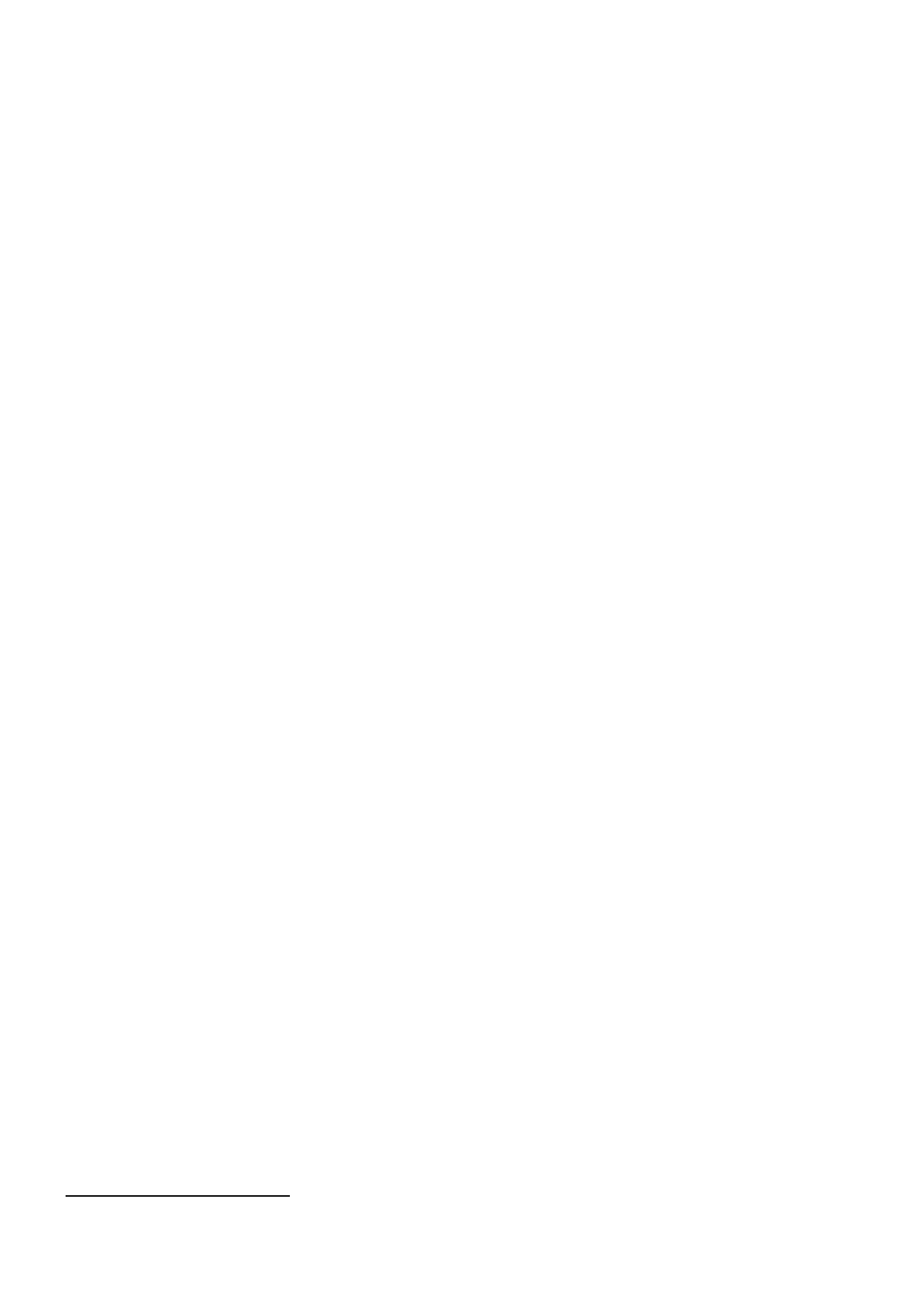 Védőnői lelet2 hónapos korban végzett területi védőnői szűrővizsgálatról és eredményéről[A kötelező egészségbiztosítás keretében igénybe vehető betegségek megelőzését és korai felismerését szolgáló egészségügyiszolgáltatásokról és a szűrővizsgálatok igazolásáró lszóló 51/1997. (XII.18.) NM rendelet alapján] SZEMÉLYI ADATOK:Gyermek neve: ..............................................................Születési ideje: .........................TAJ száma: ...................Anyja neve………………………………………………………………... Lakcíme/tartózkodási helye (irányítószámmal):....................................................................................................TESTI FEJLŐDÉS:Testtömeg:............. (g) 	Testtömeg percentilis: ........... Testhossz: .............. (cm) Testhosszúság percentilis: .....; BMI percentilis: ..... Fejkörfogat: ........... (cm) 	Kutacs: ............ (cmxcm) Mellkörfogat:……………(cm)	EGYÉB MEGJEGYZÉS: ........................................................................................................................................................................ ..................... ............................................................................................................................................................................................ A védőnői észlelés, vizsgálat alapján, soron kívüli házigyermekorvosi/háziorvosi vizsgálat javasolt: igen	 nemDátum:............. év .......................... hónap ........nap.............................................. Ph	a területi védőnő aláírásaAlapnyilvántartási szám:...........................................A védőnői tájékoztató 1 példányátátvettem: Dátum:...............év ............................. hónap...........nap .................................................................	szülő/ gondviselő aláírása